Culinary, Event, Tourism & HospitalityScholarship presented by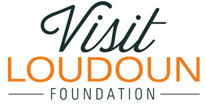 2021 Scholarship —  Up to 4 @ $2,500The field of tourism and hospitality offers rewarding careers in marketing, management and operations in an expanding industry that provides food, accommodations, and tourism services for people away from home. Examples include, but are not limited to:destination managementhotel/hospitality managementcultural and heritage tourismsport facility and leisure managementsports marketingevent planningculinary artsThe Visit Loudoun Foundation is offering up to four $2,500 scholarships payable contingent upon studies in tourism and hospitality field being pursued.  The scholarships may be awarded to graduating high school seniors residing in Loudoun County, including, but not limited to, graduates of Loudoun County High Schools, home schools and private schools, who intend to pursue a career in the tourism and hospitality field. Criteria:The student must be a graduating senior who plans to enter the hospitality field.The student must be enrolled or accepted into an accredited learning institution and engaged in studies directly related in the tourism/hospitality disciplines listed above.The student may be full-time or part-time.The scholarship must commence within 12 months of the scholarship award.The scholarship must be used for tuition and other related expenses, i.e. books.There is no minimum GPA requirement.There will be no FAFSA or SAR required.Selection:	Selection of scholarship recipients will be made by the Foundation’s Board of Directors. Please note that the Board of Directors reserves the right not to award the scholarship if it does not receive suitable applicants or complete applications. Decisions of the Board are final. Due Date:	Applications are due to the Visit Loudoun Office by April 9, 2021Email application and supporting documents to: Harp@VisitLoudoun.org or mail to Visit Loudoun Foundation 112-G South St. SE Leesburg, VA 20175Application can be found at the web address below:https://www.visitloudoun.org/tourism-industry/programs/visit-loudoun-foundation/APPLICATION FORM**Please complete in blue or black ink or type. Additional pages may be attached. Incomplete applications will not be considered. The following items must be included as part of your application:An official copy if high school transcript (available from your guidance office)3 letters of recommendation required: 1 from a teacher 2 from anyone of the following people excluding family members:  employer, guidance counselor, community leader, hospitality business professional, or clergyApplicant’s Full Name __________________________________________________________________Legal Resident of U.S.    Yes    	           No	           If no, explain status __________________________________________________________________Date of Birth ____________________________ Phone _____________________Parent(s) or Guardian(s) ________________________________________________________________Mailing Address ______________________________________________________________________Email address ______________________________________________________________________Accepted by (colleges/universities/vocational institutes/culinary institutes)________________________________	           ___________________________________________________________________		___________________________________Please reply to the following questions in essay form with your reply not to exceed 1 double-spaced typed page per question. Please attach your responses.Tell us why you are interested in a career in the tourism or hospitality field.  Please indicate what type of academic or vocational program in which you plan to enroll (i.e. destination management, hotel/hospitality management, cultural and heritage tourism, sport facility and leisure management, sports marketing, event planning, culinary arts).Describe how you envision your life in the tourism or hospitality industry in 10 years.  What do you expect to accomplish?Provide an example of a relevant experience in the tourism/hospitality industry that led you to want to pursue a career in tourism and hospitalityWhat else would you like to tell the Board about yourself?